Наркомания — бич нашего времени, ежегодно приводящий к гибели до сотен тысяч человек. Статистика показывает, что большая часть среди принимающих наркотические вещества — молодежь и подростки.Любой вид зависимости плох, будь то зависимость от алкоголя, наркотиков или идеализма.Психическая зависимость — это болезненное стремление (влечение) непрерывно или периодически принимать наркотики с тем, чтобы вновь и вновь испытывать определенные ощущения либо снимать явления психического дискомфорта. Такая зависимость возникает во всех случаях систематического употребления наркотиков, причем нередко, даже после однократного их приема.Реальный вред организму человека от наркотиков: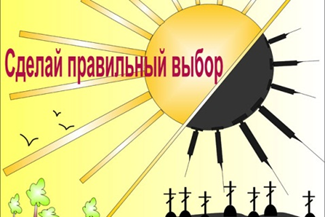 Все наркотики, независимо от пути введения в организм, в большей или меньшей степени обязательно повреждают:- нервную систему (в том числе головной мозг);- иммунную систему;- печень;- сердце;- легкие.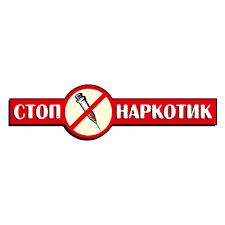 УЧРЕЖДЕНИЕ«Центр социального обслуживания населения Центрального района  
г.Гомеля»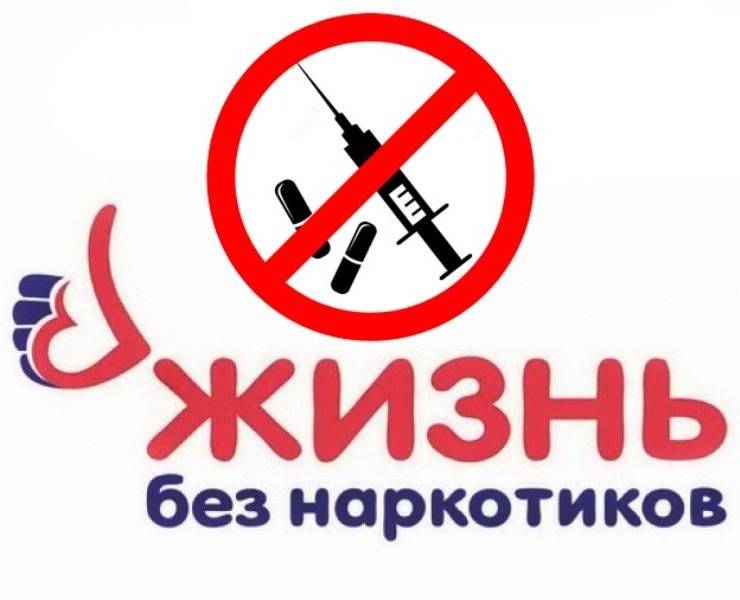 Наркомания. Выбор за тобой!Для кого-то наркотики — грязное дело. А для других просто бизнес.Физические нарушения, связанные с употреблением наркотиков:Злоупотребление наркотиками может привести к тяжелым физическим заболеваниям или повреждениям. Употребление наркотиков ведет к росту количества несчастных случаев на дорогах, в производстве и бытовых травм. Наркозависимый человек опасен также, находясь в состоянии наркотического похмелья, поскольку внешне выглядит трезвым. 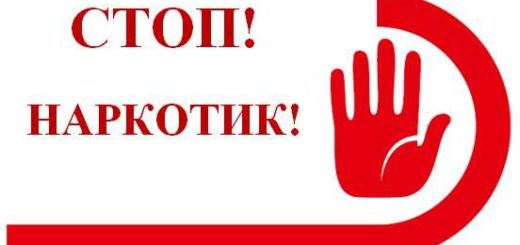 Колющиеся наркоманы постоянно находятся под угрозой инфекционного заражения гепатитом Б, ВИЧ, которые могут перейти в СПИД. Антисанитария при «операциях» с наркотиками, дополнительные компоненты могут вызвать аллергическую реакцию, опасную для жизни. Отравления и инфекция ведут к повреждению внутренних органов, прежде всего печени, почек, сердца и легких. Ухудшается состояние зубов и десен. Нарушение развития плода в организме и психические расстройства младенца  – это прямое следствие отравления амфетамином, героином, кокаином и т.п.  Смерть может наступить вследствие передозировки героина, кокаина, барбитуратов и ЛСД.Последствия наркомании – это еще и тяжелая пневмония, сифилис, столбняк, гнойничковые инфекции по всему телу. Наркотики отрицательно влияют на сердечную мышцу — изменяется давление, пульс, есть вероятность развития бактериального эндокардита. Нелечение ведет к сердечной недостаточности и смерти.Злоупотребление наркотиками представляет опасность по следующим причинам:- при сильном наркотическом опьянении ослабевает реакция,  восприятие  действительности искажается; - после опьянения мозг не справляется с удержанием равновесия. Последствия наркотического опьянения напоминают обычное алкогольное опьянение и могут проявляться в повышенной усталости, бессилии, замедленности реакций, трудности сосредоточения и раздражительности. При этом человек не осознает свое состояние;-продолжительные отклонения в деятельности мозга – ухудшившаяся память, постоянное искажение действительности – становятся опасными для окружающих человека, злоупотребляющего наркотиками.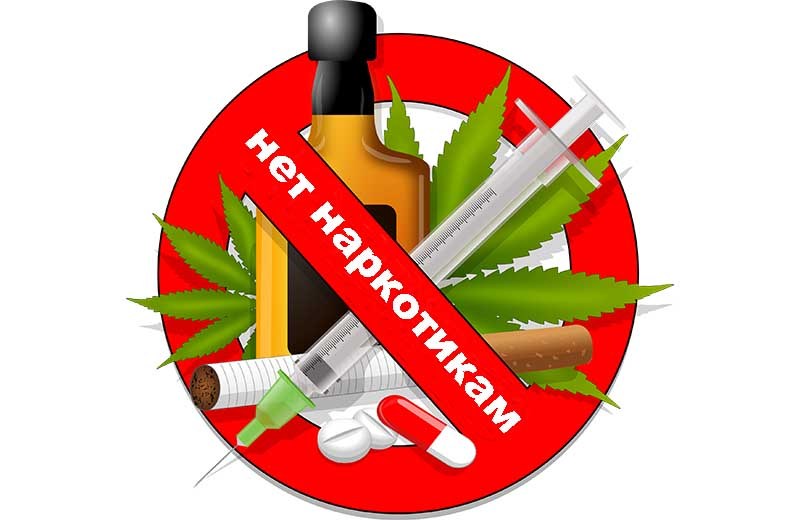 